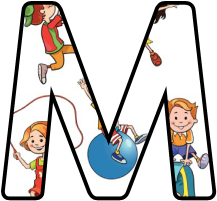 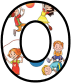 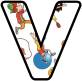 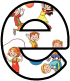 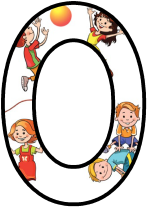 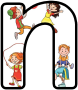 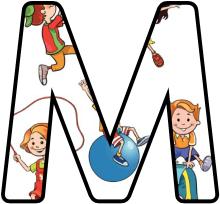 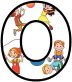 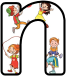 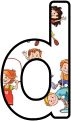 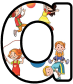 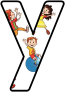 May 2016Monday Active Homework    	   02/05/16                                                                09/05/16                                                               16/05/16	   23/05/16  30/05/168X squats 8X touch your toes keeping your legs as straight as possible! 8X running on the spot trying to lift your knees as high as your hands Repeat 3 times